PONEDELJEK, 16. 3. 2020 Pozdravljen/ pozdravljena!Danes utrdi nasprotja, ki smo jih spoznavali prejšnji teden. Prilagam sličice, če si jih morda izgubil/a. Lahko si narišeš svoje.Poslušaj tudi pesmico na youtubu in ob njej poj in migaj!OPPOSITES SONGS FOR CHILDRENPREDVSEM PA OSTANI ZDRAV/ZDRAVA!Učiteljica Štefka.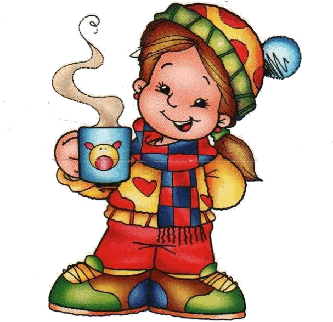 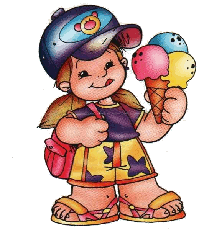 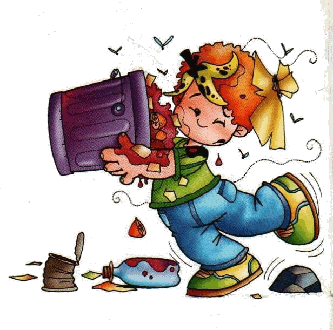 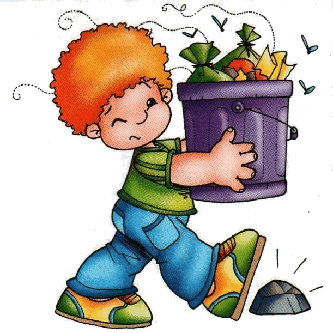 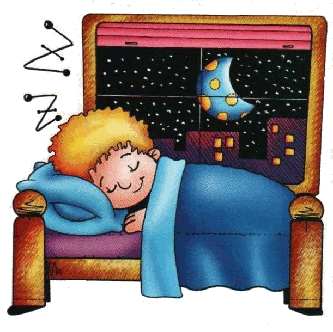 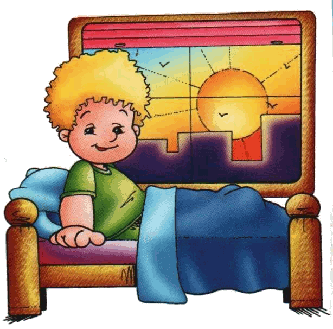 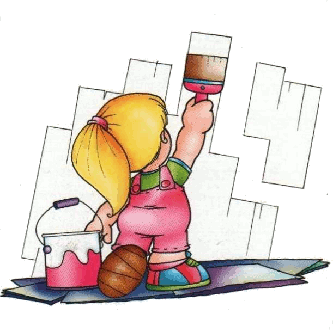 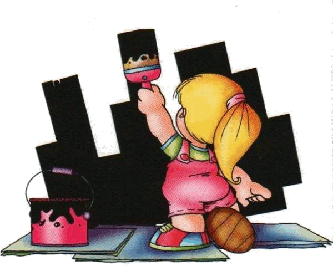 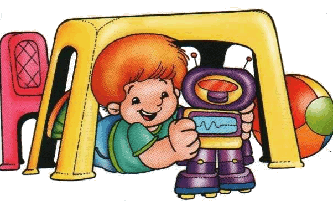 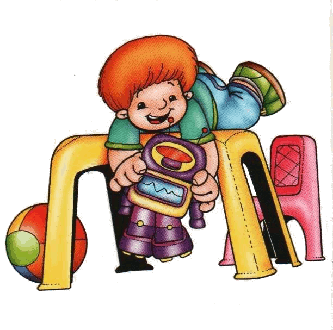 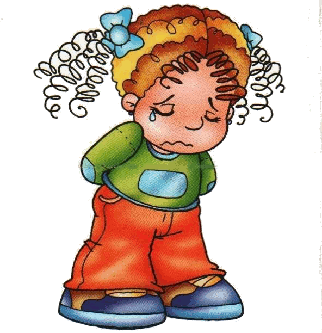 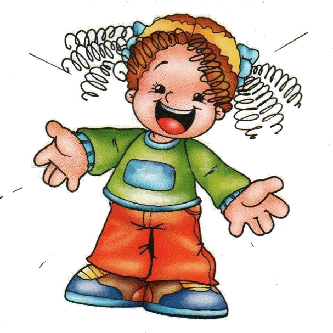 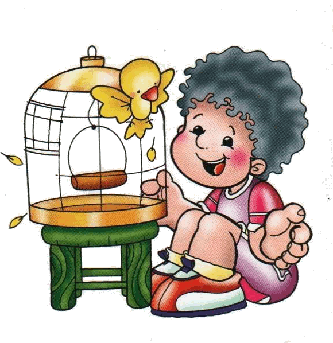 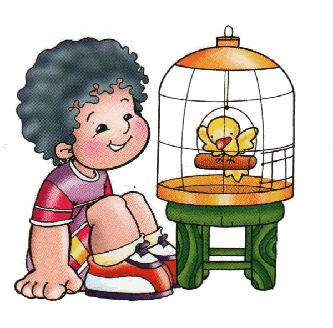 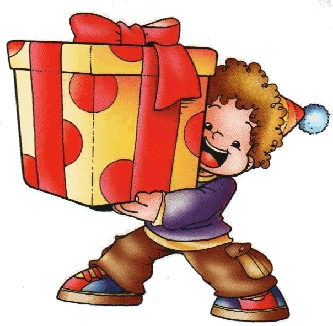 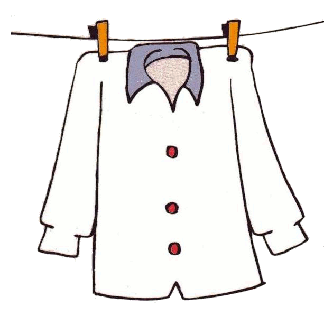 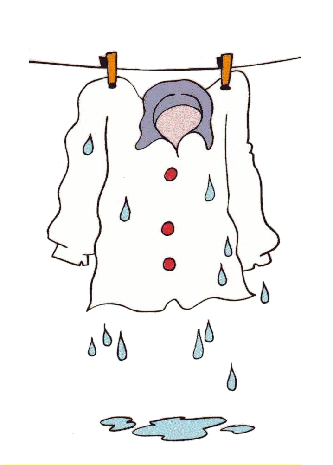 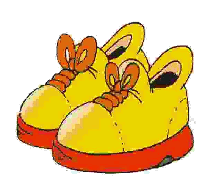 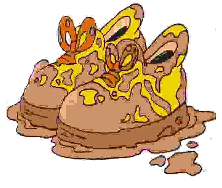 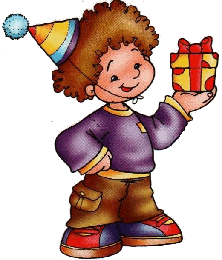 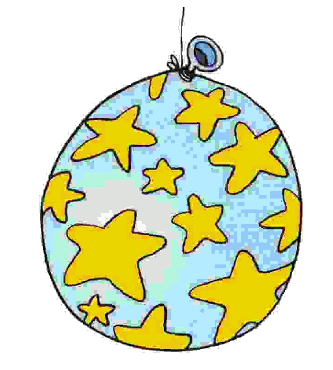 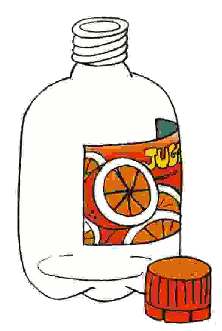 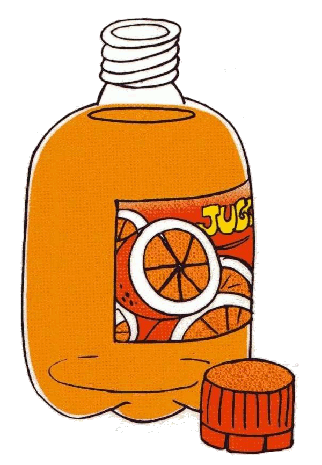 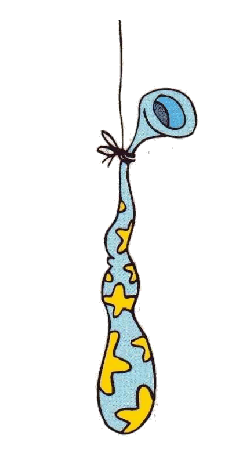 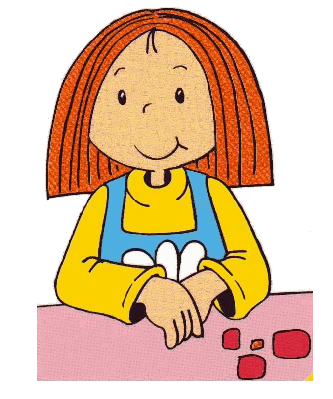 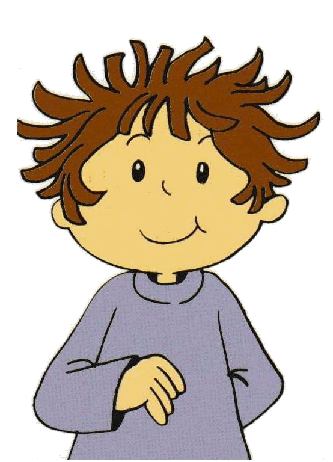 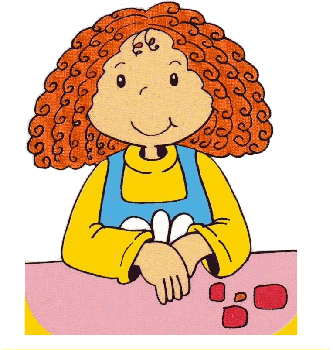 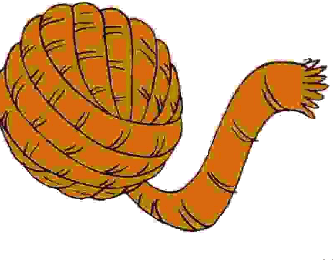 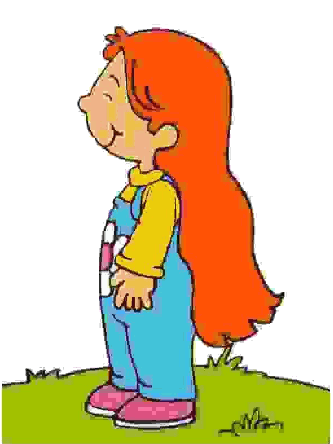 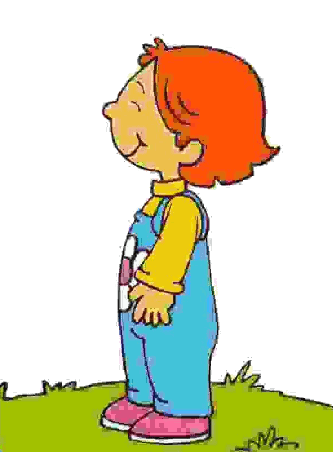 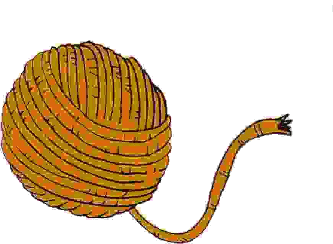 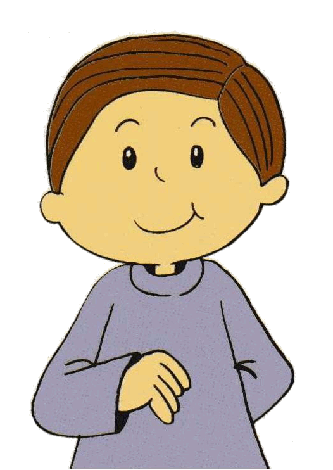 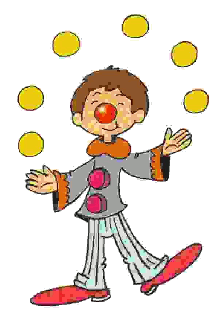 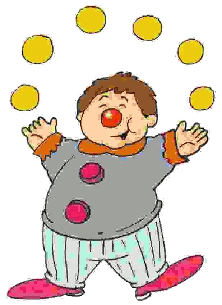 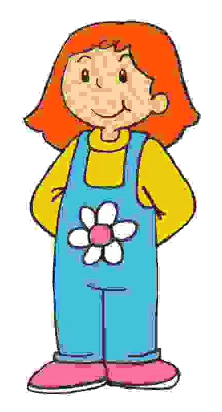 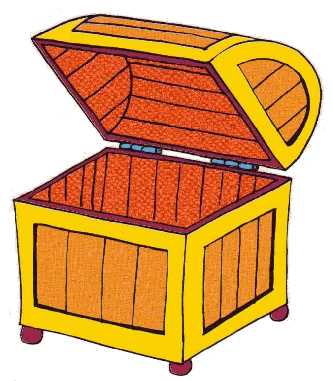 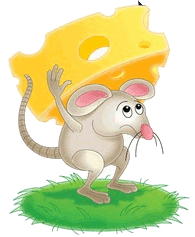 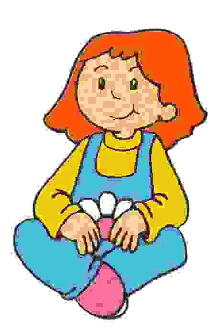 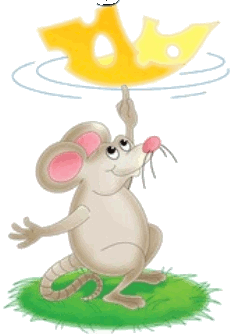 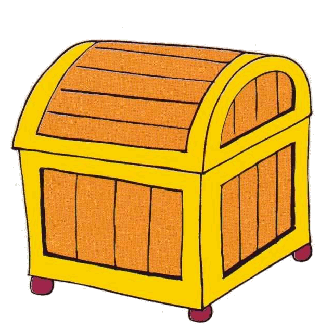 